Паспорт площадки № 8 ТОСЭР «Северск» (Автодорога, 14/17)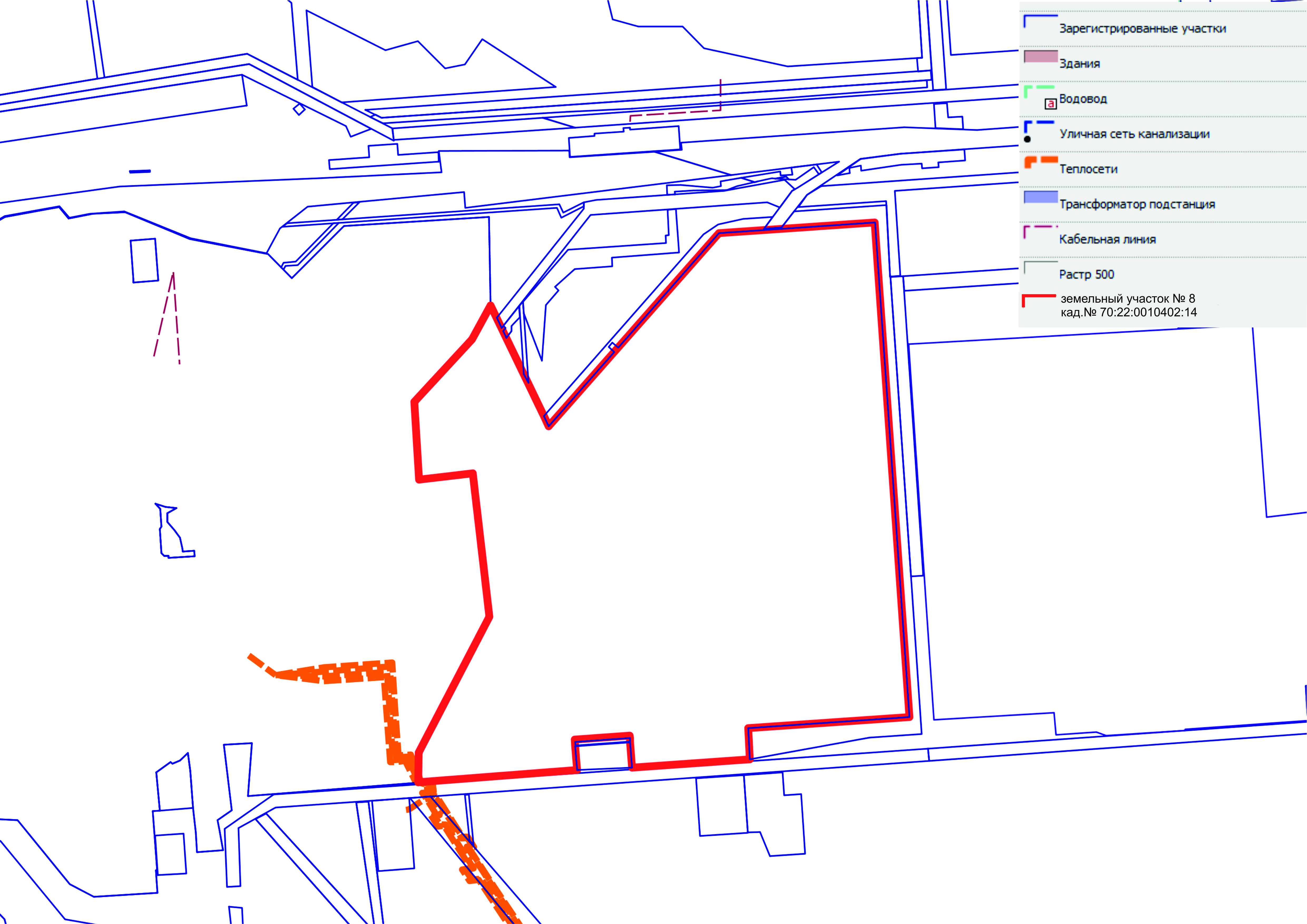 1. Характеристика площадки1. Характеристика площадкиНаименование площадкиФторидные технологии (ТФА)Место расположения (адрес) земельного участкаТомская область, ЗАТО Северск, г.Северск, Автодорога, 14/17Форма собственности земельного участкаФедеральнаяПлощадь земельного участка517 710 кв.м ()Кадастровый номер70:22:0010402:14Категория земельЗемли промышленностиВид разрешенного использованияЭксплуатация и обслуживание Сублиматного завода2. Наличие на площадке зданий и сооружений2. Наличие на площадке зданий и сооруженийНа площадке имеются здания, сооружения, находящиеся в собственности АО «СХК»На площадке имеются здания, сооружения, находящиеся в собственности АО «СХК»3. Наличие инженерной инфраструктуры3. Наличие инженерной инфраструктурыимеетсяимеется4. Контактная информация4. Контактная информацияСмольникова Людмила Владимировна заместитель Главы Администрации ЗАТО Северск по экономике и финансам(3823) 77-23-74, факс (3823) 54-82-85, E-mail: smolnikova@seversknet.ruСмольникова Людмила Владимировна заместитель Главы Администрации ЗАТО Северск по экономике и финансам(3823) 77-23-74, факс (3823) 54-82-85, E-mail: smolnikova@seversknet.ruХрячков Павел Петровичначальник Управления имущественных отношений Администрации ЗАТО Северск(3823) 77-23-61, 77-38-29, факс (3823) 54-72-97, E-mail: uio@uio.seversknet.ruХрячков Павел Петровичначальник Управления имущественных отношений Администрации ЗАТО Северск(3823) 77-23-61, 77-38-29, факс (3823) 54-72-97, E-mail: uio@uio.seversknet.ruТрапезников Виталий Юрьевичпредседатель комитета экономического развития Администрации ЗАТО Северск(3823) 77-23-84, E-mail: trapeznikov@seversknet.ruТрапезников Виталий Юрьевичпредседатель комитета экономического развития Администрации ЗАТО Северск(3823) 77-23-84, E-mail: trapeznikov@seversknet.ru